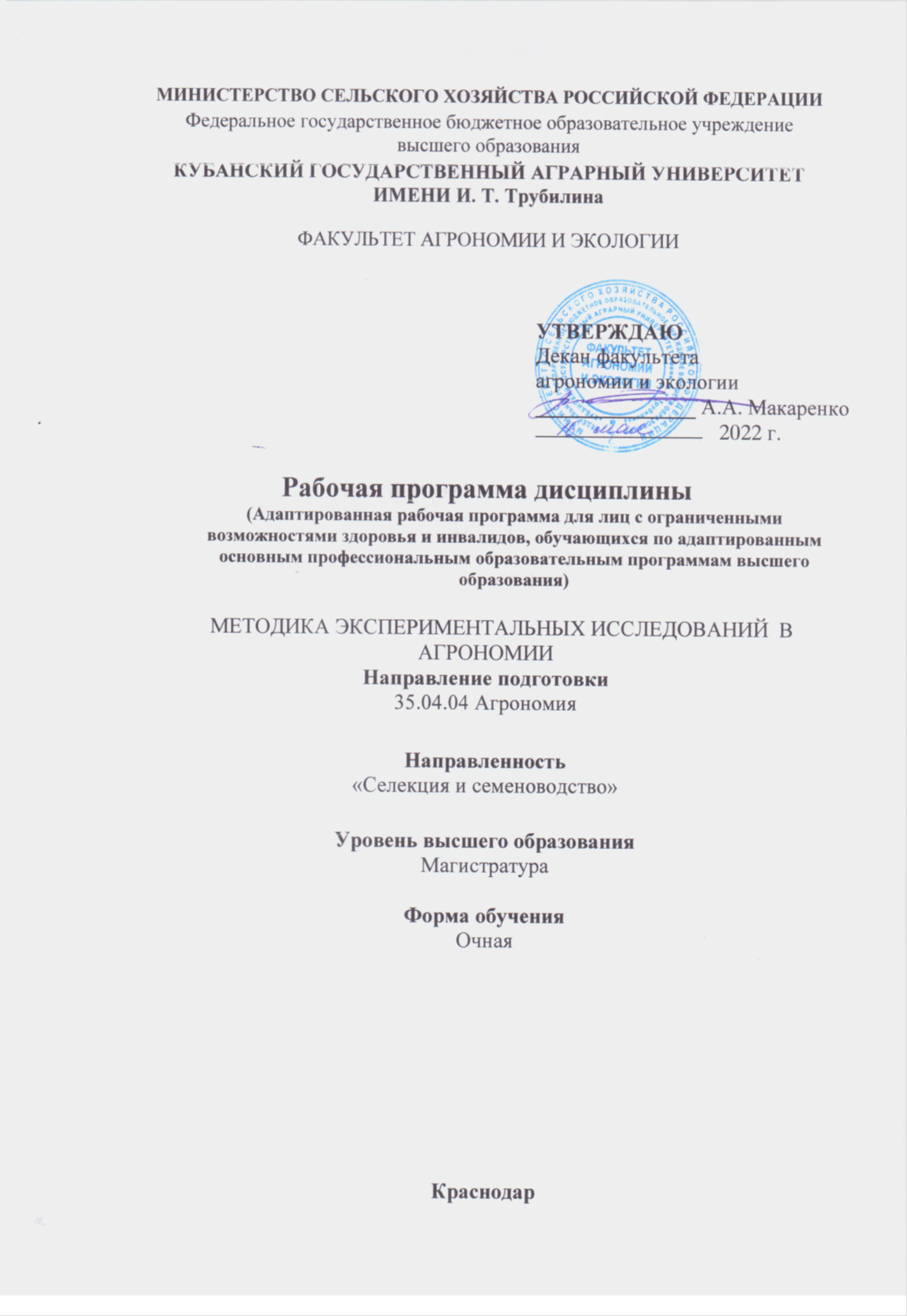 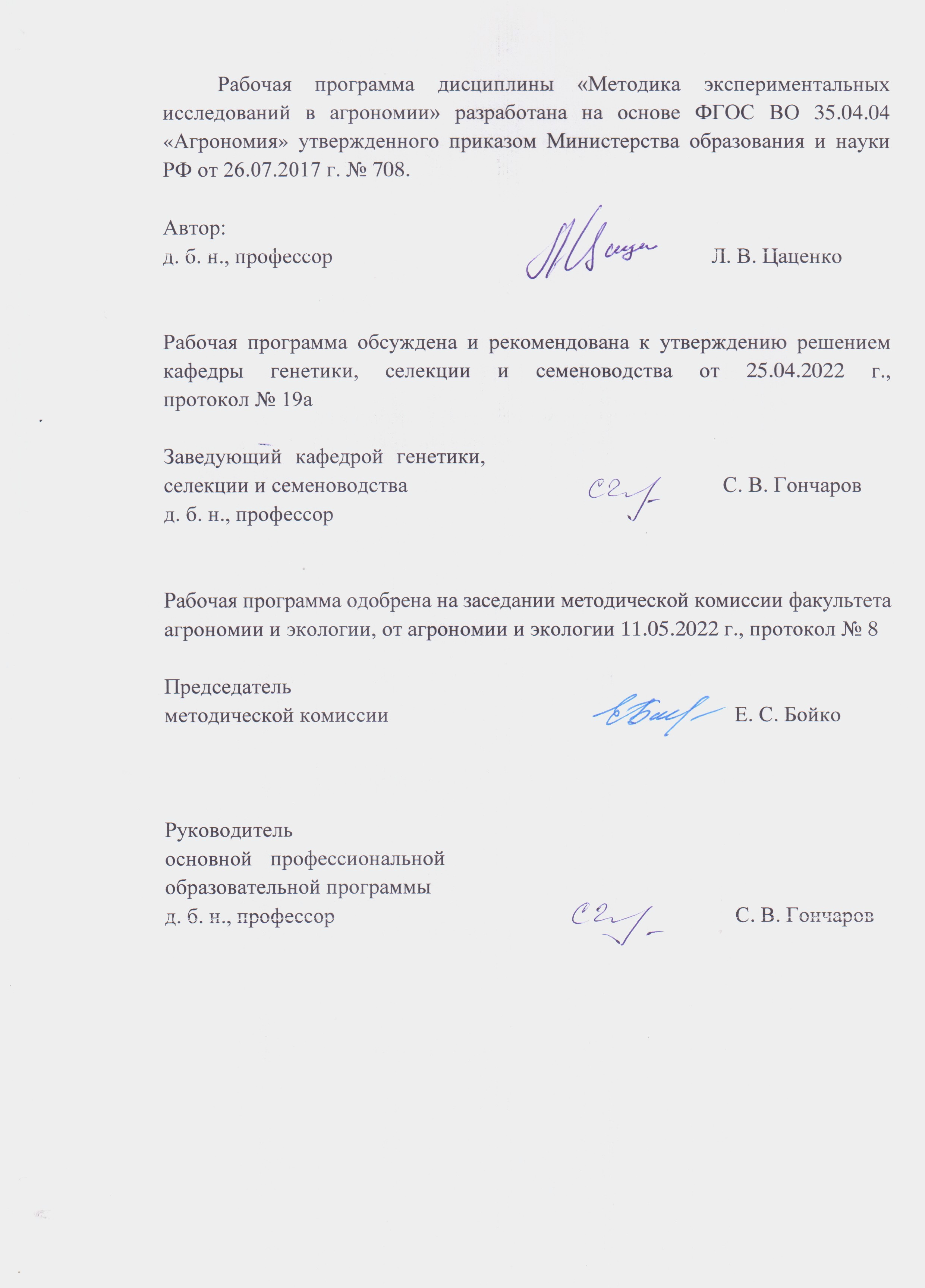 1 Цель и задачи освоения дисциплиныЦелью изучения дисциплины «Методика экспериментальных исследований в агрономии» является подготовка будущего магистра
к научно-технической и организационно-методической деятельности,
связанной с проведением экспериментальных исследований.В процессе изучения дисциплины «Методика экспериментальных исследований в агрономии» решаются следующие задачи:- изучить современные методы планирования научного  эксперимента;- изучить современные методы организации научного эксперимента;- изучить современные методы оптимизации научного  эксперимента;- изучить современные методы проведения экспериментов и обработки полученных результатов.2 Перечень планируемых результатов обучения по дисциплине, соотнесенных с планируемыми результатами освоения ОПОП ВОВ результате освоения дисциплины «Методика экспериментальных исследований в агрономии» обучающийся должен получить знания и навыки для успешного освоения следующих трудовых функций и выполнения следующих трудовых действий:Профессиональный стандарт «Агроном», утвержден министерством труда и социальной защиты РФ 20.09.2021 пр № 644 н., вступивший в силу с 1 марта 2022 года:- профессиональный стандарт «Агроном» (пр. № 644 н от 20.09.2021 г.)ОТФ: Управление производством растениеводческой продукции: - Разработка стратегии развития растениеводства в организации, D/01.7- Координация текущей производственной деятельности в соответствии со стратегическим планом развития растениеводства, D/02.7- Проведение исследовательских работ в области агрономии в условиях производства, D/03.7Типы задач профессиональной деятельности выпускника:- организационно-управленческая;- научно-исследовательская;      - производственно-технологическая.В результате освоения дисциплины «Методика экспериментальных исследований в агрономии» формируются следующие компетенции:УК – 1 Способен осуществлять критический анализ проблемных ситуаций на основе системного подхода, вырабатывать стратегию действийОПК-4 – Способен проводить научные исследования, анализировать результаты и готовить отчетные документы.3 Место дисциплины в структуре ОПОП ВО«Методика экспериментальных исследований в агрономии» является дисциплиной базовой части ОПОП ВО подготовки обучающихся по направлению35.04.04 Агрономия направленность «Селекция и семеноводство».4 Объем дисциплины (108 часов, 3 зачетных единиц)5 Содержание дисциплины По итогам изучаемого курса студенты сдают зачет. Дисциплина изучается на 1курсе, в 1 семестреСодержание и структура дисциплины по очной форме обученияодержание и структура дисциплины по очной форме обучения2 семестр6 Перечень учебно-методического обеспечения для самостоятельной работы обучающихся по дисциплине 1. Цаценко Л.В. Инструментальные методы исследований. Учебно-методическое пособие. Кубан. гос. аграр. ун-т. – Краснодар. 2018.  – 49 с.7 Фонд оценочных средств для проведения промежуточной аттестации7.1 Перечень компетенций с указанием этапов их формирования в процессе освоения ОПОП ВО7.2 Описание показателей и критериев оценивания компетенций на различных этапах их формирования, описание шкалы оценивания 7.3 Типовые контрольные задания или иные материалы, необходимые для оценки знаний, умений, навыков и опыта деятельности, характеризующих этапы формирования компетенций в процессе освоения ОПОП ВО7.3.1 Оценочные средства по компетенции «ОПК-4 – Способен проводить научные исследования, анализировать результаты и готовить отчетные документы» 7.3.1.1 Для текущего контроля по компетенции «ОПК-4 – Способен проводить научные исследования, анализировать результаты и готовить отчетные документы» Темы рефератов 1.Спутниковое дистанционное зондирование состояния фитоценоз2. Методы определения концентрации при инструментальных исследованиях3.Современные инструментальные методы определение базовыххарактеристик агрохимического состояния почвыТесты 1. Что делают на эмпирическом уровне исследованийСтавят эксперименты, накапливают фактыСинтезируют новые знанияОткрывают и изучают новые явленияИзучают факторы жизни растений	2. В каком случае эксперимент можно считать качественнымВ нем учитывается наличие или отсутствие качественного показателяВ нем учитываются количественные показателиНи одно из двухОба верны	3. Вычислительные эксперименты основываются наРасчетах математических формулРасчетах математических таблицРасчетах математических моделейВерно В и С	4. На теоретическом уровне исследований Изучают факторы жизни растенийСинтезируют новые знанияСтавят экспериментыНакапливают факты	5. Теория этоСумма отдельных результатов экспериментаНовая ступень познанияСумма отдельных выводовВерно А и С	6. Что делают на описательно — обобщающем уровнеПроводят экспериментыОткрывают и изучают новые явленияОписывают явленияИзучают факторы жизни растений	7. Суждение может бытьОбъективнымОшибочнымНи одно из двухОба верны	8. Фундаментальные исследования направлены наОткрытие и изучение новых явлений законов природыПроведение экспериментов и опытовИзучение жизни растенийИзучение новых растений	9. Прикладные исследования направлены на Изучение и описание явлений природыПроведение экспериментов и опытовИзучение факторов жизни растенийОткрытие и изучение новых явлений и законов природы	10. К общенаучным методам относятсяГипотеза, эксперимент, дедукцияВегетационный, лабораторный, полевойАналогия, моделирование, инверсияВерно А и С	11. К специальному методу относитсяГипотеза, эксперимент, дедукцияВегетационный, лабораторный, полевойАналогия, моделирование, инверсияФормулизация, обобщение, синтез	12. Что используют чаще всего из общенаучных методовГипотеза, эксперимент, наблюдениеВегетационный, полевойЭкспедиционный , лабораторныйЛизиметрический, дедукция	13. Гипотеза — этоНаучное предположение, истинное значение которого является неопределеннымМетод познания, с помощью которого в искусственно созданных и контролируемых условиях изучают объекты и происходящие в них процессыВедущий метод агрономических исследований вместе с выдвижением гипотез и наблюдениямиЦеленаправленное сосредоточение внимания исследователя на явлениях	14. Эксперимент — это Научное предположение, истинное значение которого является неопределеннымМетод познания, с помощью которого в искусственно созданных и контролируемых условиях изучают объекты и происходящие в них процессыВедущий метод агрономических исследований вместе с выдвижением гипотез и наблюдениямиЦеленаправленное сосредоточение внимания исследователя на явлениях	15. Эксперимент (опыт) — этоНаучное предположение, истинное значение которого является неопределеннымМетод познания, с помощью которого в искусственно созданных и контролируемых условиях изучают объекты и происходящие в них процессыВедущий метод агрономических исследований вместе с выдвижением гипотез и наблюдениямиЦеленаправленное сосредоточение внимания исследователя на явлениях	16. Наблюдение — этоНаучное предположение, истинное значение которого является неопределеннымМетод познания, с помощью которого в искусственно созданных и контролируемых условиях изучают объекты и происходящие в них процессыВедущий метод агрономических исследований вместе с выдвижением гипотез и наблюдениямиЦеленаправленное сосредоточение внимания исследователя на явлениях	17. Анализ — этоСоединение расчлененных и проанализируемых частей исследуемого объекта и нескольких объектов в одно целоеМетод исследований, с помощью которого объект исследований мысленно или физически расчленяют на составные части для детального изученияМетод исследований с помощью кторого суждения ведут от фактов к конкретным выводамМетод исследований, который позволяет с помощью анализа общих положений и фактов делать частные одиночные выводы	18. Синтез — этоСоединение расчлененных и проанализируемых частей исследуемого объекта и нескольких объектов в одно целоеМетод исследований, с помощью которого объект исследований мысленно или физически расчленяют на составные части для детального изученияМетод исследований с помощью кторого суждения ведут от фактов к конкретным выводамМетод исследований, который позволяет с помощью анализа общих положений и фактов делать частные одиночные выводы	19. Индукция — этоСоединение расчлененных и проанализируемых частей исследуемого объекта и нескольких объектов в одно целоеМетод исследований, с помощью которого объект исследований мысленно или физически расчленяют на составные части для детального изученияМетод исследований с помощью кторого суждения ведут от фактов к конкретным выводамМетод исследований, который позволяет с помощью анализа общих положений и фактов делать частные одиночные выводы	20. Дедукция — этоСоединение расчлененных и проанализируемых частей исследуемого объекта и нескольких объектов в одно целоеМетод исследований, с помощью которого объект исследований мысленно или физически расчленяют на составные части для детального изученияМетод исследований с помощью кторого суждения ведут от фактов к конкретным выводамМетод исследований, который позволяет с помощью анализа общих положений и фактов делать частные одиночные выводы	21. Абстрагирование — этоМысленное выделение основного в объекте исследований, его наиболее существенных связейМетод исследований с помощью которого от абстрактного переходят к конкретномуМетод исследования объектов, процессов и явлений на их моделяхМетод, благодаря которому знания об известных уже объектах, предметах, явлениях переносятся на другие, похожие на них	22. Конкретизация — этоМысленное выделение основного в объекте исследований, его наиболее существенных связейМетод исследований с помощью которого от абстрактного переходят к конкретномуМетод исследования объектов, процессов и явлений на их моделяхМетод, благодаря которому знания об известных уже объектах, предметах, явлениях переносятся на другие, похожие на них	23. Аналогия — этоМысленное выделение основного в объекте исследований, его наиболее существенных связейМетод исследований с помощью которого от абстрактного переходят к конкретномуМетод исследования объектов, процессов и явлений на их моделяхМетод, благодаря которому знания об известных уже объектах, предметах, явлениях переносятся на другие, похожие на них	24. Моделирование — этоМысленное выделение основного в объекте исследований, его наиболее существенных связейМетод исследований с помощью которого от абстрактного переходят к конкретномуМетод исследования объектов, процессов и явлений на их моделяхМетод, благодаря которому знания об известных уже объектах, предметах, явлениях переносятся на другие, похожие на них	25. Формализация — этоМетод изучения объектов с помощью отдельных элементов их форм, которые отображают содержание объекта исследованияМетод, благодаря которому знания об известных уже объектах, предметах, явлениях переносятся на другие, похожие на нихМетод исследования объектов, процессов и явлений на их моделяхМетод, с помощью которого мысленно переходят от отдельных факторов, явлений и процессов к отождествлению в мыслях	26. Инверсия — это Метод необычного изучения обьектов, явлений, соединение несовместимого, деление неделимогоМетод, благодаря которому знания об известных уже объектах, предметах, явлениях переносятся на другие, похожие на нихМетод исследования объектов, процессов и явлений на их моделяхМетод, с помощью которого мысленно переходят от отдельных факторов, явлений и процессов к отождествлению в мысляхРубежная контрольная работа (для заочной формы обучения)7.3.1.2 Для промежуточного контроля по компетенции «ОПК-4 – Способен проводить научные исследования, анализировать результаты и готовить отчетные документы» Вопросы к зачету 1.Особенности почвы и растений как объектовинструментального анализа.2. Общее в аналитических методахисследований растенийи почвы.3. Современные методы агрофизического, агрохимического иБиологическогоисследования. 4.Статистические методы обработкирезультатов.5. Лабораторные и экспрессные методы диагностикипочвы и растений. 6.Агрофизическая информация, уровни исследования и показатели.7.Методы исследований на ионно-молекулярном уровне, уровне элементарныхчастиц,микро и - макроагрегатов.8. Методы определения плотности сложения, агрегатногосостава, водопрочной структуры. 9.Методы изучения гидрофизических свойств. 10. Методыдиагностики переуплотнения почвы, определениефизико-механических свойствпочвы. 11. Понятие об аналитических приборах. Типы аналитических приборов.12. Сущностьфотометрии. 13.Электрохимические методы. 14. Применение ЯМР в исследованиях.15.Хроматографические методы. 16.Методы определения концентрации при инструментальныхисследованиях.17. Особенность систем отбора проб неоднородных участков приопределении рН, содержания подвижных макро- и микроэлементов в связис нарушением принципа аддитивности. 18. Современные инструментальные методыопределение базовыххарактеристик агрохимического состояния почвы. 7.3.2 Оценочные средства по компетенции «УК – 1 Способен осуществлять критический анализ проблемных ситуаций на основе системного подхода, вырабатывать стратегию действий»7.3.2.1 Для текущего контроля по компетенции «УК – 1 Способен осуществлять критический анализ проблемных ситуаций на основе системного подхода, вырабатывать стратегию действий»Темы рефератов 1. Определение потребности в подкормке азотом с помощью N– Testerа2.Инструментальные методы определение базовых характеристик биологических свойств почвы
         Тесты1. Первым высшим учебным заведением в России былаА) Киево-Могилянская академияБ) Могилянско-Киевская академияВ) Московско-Питерская академияГ) Смоленская академия2. В каком году было основано первое высшее учебное заведение в России?А) 1614Б) 1615В) 1616Г) 16173. Научными исследованиями в России руководилоА) Вольное правовое обществоБ) Вольное агропромышленное обществоВ) Вольное экономическое обществоГ) Вольное научно-техническое общество4. Кем были начаты первые опытные работы в России в 1790г.А) М.В. ЛомоносовымБ) Г.М. ЛивановымВ) Д.И. МенделеевымГ) М.Г. Ливановым5. Часть площади опыта с полным набором вариантов согласно схеме опыта – это А) ПовторностьБ) ПовторениеВ) ДелянкаГ) Ячейка6. Чёткое соблюдение всех методических требований – этоА) Достоверность опыта методическаяБ) Достоверность опыта статистическаяВ) Достоверность опыта теоретическаяГ) Достоверность опыта методологическая7. Зависимость показателей в опыте и их взаимное соотношение – этоА) РегрессияБ) КорреляцияВ) ДисперсияГ) Компрессия8. Элементарной единицей среди научных учреждений является – А) ЛаборантскаяБ) КафедраВ) Факультет Г) Лаборатория9. Научное подразделение опытной станции или института, которое создаётся на производстве, называется А) Пункт опорыБ) Опорный пунктВ) Опорная точкаГ) Опытная станция10. Опытные станции бываютА) ОтраслевыеБ) АкадемическиеВ) ТехническиеГ) Государственные комплексные11. Какое научное учреждение разрабатывает важнейшие проблемы во всех отраслях с/х науки?А) Академия с/х наукБ) Университет с/х наукВ) Институт с/х наук и праваГ) Академия пастбищ и сенокосов12. С каким вариантом опыта обычно сравнивают остальные?А) Со стандартнымБ) С контрольнымВ) С повторнымГ) С вариантом защитной полосы13. Изучение конкретного объекта, явления или предмета для раскрытия закономерностей его возникновения и развития – это А) Схема опытаБ) ОпытВ) Повторность опытаГ) Научное исследование14. Разница между действительным значением исследуемого показателя и результатами исследований – это А) Ошибка опытаБ) Относительная ошибка опытаВ) Точность опытаГ) Достоверность опыта15. Перечень логично подобранных вариантов с определёнными контролями, объединённых конкретной темой, идеей – этоА) Опытная делянка Б) Повторение вариантаВ) Повторность опыта Г) Схема опыта3.2.2 Для промежуточного контроля по компетенции «УК – 1 Способен осуществлять критический анализ проблемных ситуаций на основе системного подхода, вырабатывать стратегию действий»Вопросы к зачету 1. Классические методы определения кислотности почвы идоступных элементов питания. 2.Определениенеорганических вредных веществ (тяжелых металлов). 21. Определение макро имикроэлементов в растениях методом атомно-абсорбционной спектрофотометрии(ААС). 3.Определение потребности в подкормке азотом с помощью N– Testera.4. Определение сахаров, органических кислот, жирных масел;белковых веществ (азотапо Кьельдалю).5. Биологические свойства почвы, их значение для растений иВозможностьрегулирования. 6. Инструментальные методы определение базовых характеристик биологических свойств почвы. 7. Методы определения органического вещества почвы.8. Методы определения микробиологической активности почвы.9. Общее в классических биохимических методах: определениеактивности ферментов ивитаминов. 10. Методы диагностики вредного влияния сорняков: методы измерения биомассы.11.Методы измерения засоренности почвы семенами.12.Методы измерения токсического влияния выделений сорных растений. 13. Методы исследования почвенной биоты. 14.Методы идентификации возбудителейболезней растений (метод микроскопического анализа) и интенсивности поражения.15. Методы инструментальной оценки морфофизиологического состояниярастений.16. Спутниковое дистанционное зондирование состояния фитоценозов. 17. Метод биотестов. 7.4 Методические материалы, определяющие процедуры оценивания знаний, умений, навыков характеризующих этапы формирования компетенцийКонтроль освоения дисциплины «Методика экспериментальных исследований в агрономии» проводится в соответствии с Пл КубГАУ 2.5.1 «Текущий контроль успеваемости и промежуточная аттестация студентов».Текущий контроль по дисциплине позволяет оценить степень восприятия учебного материала и проводится для оценки результатов изучения разделов/тем дисциплины. Текущий контроль проводится как контроль тематический (по итогам изучения определенных тем дисциплины) и рубежный (контроль определенного раздела или нескольких разделов, перед тем, как приступить к изучению очередной части учебного материала).Рефераты (доклады)Реферат  это краткое изложение в письменном виде содержания и результатов индивидуальной учебно-исследовательской деятельности, имеет регламентированную структуру, содержание и оформление. Его задачами являются:1. Формирование умений самостоятельной работы студентов с источниками литературы, их систематизация;2. Развитие навыков логического мышления;3. Углубление теоретических знаний по проблеме исследования.Текст реферата должен содержать аргументированное изложение определенной темы. Реферат должен быть структурирован (по главам, разделам, параграфам) и включать разделы: введение, основная часть, заключение, список используемых источников. В зависимости от тематики реферата к нему могут быть оформлены приложения, содержащие документы, иллюстрации, таблицы, схемы и т. д.Критериями оценки реферата являются: новизна текста, обоснованность выбора источников литературы, степень раскрытия сущности вопроса, соблюдения требований к оформлению.Оценка «отлично»  выполнены все требования к написанию реферата: обозначена проблема и обоснована её актуальность; сделан анализ различных точек зрения на рассматриваемую проблему и логично изложена собственная позиция; сформулированы выводы, тема раскрыта полностью, выдержан объём; соблюдены требования к внешнему оформлению.Оценка «хорошо»  основные требования к реферату выполнены, но при этом допущены недочёты. В частности, имеются неточности в изложении материала; отсутствует логическая последовательность в суждениях; не выдержан объём реферата; имеются упущения в оформлении.Оценка «удовлетворительно»  имеются существенные отступления от требований к реферированию. В частности: тема освещена лишь частично; допущены фактические ошибки в содержании реферата; отсутствуют выводы.Оценка «неудовлетворительно»  тема реферата не раскрыта, обнаруживается существенное непонимание проблемы или реферат не представлен вовсе.Тестовые заданияОценка «отлично» выставляется при условии правильного ответа студента не менее чем на  85 % тестовых заданий.Оценка «хорошо» выставляется при условии правильного ответа студента не менее чем на 70 % тестовых заданий.Оценка «удовлетворительно» выставляется при условии правильного ответа студента не менее чем на 51 %.Оценка «неудовлетворительно» выставляется при условии правильного ответа студента менее чем на 50 % тестовых заданий.Заключительный контроль (промежуточная аттестация) подводит итоги изучения дисциплины Учебным планом по данной дисциплине предусмотрен  зачет. На зачете предлагаются два теоретических вопроса из списка вопросов к зачету.Критерии оценки «зачтено» 	ответ на вопрос билета полный и правильный, даны правильные ответы на дополнительные вопросы. Изложение материала при ответах на вопрос построено грамотно, в определенной логической последовательности. Критерии оценки «не зачтено» студент не отвечает на вопросы или допускает грубые, существенные ошибки при ответах, Нет владения компетенциями.8 Перечень основной и дополнительной учебной литературыОсновная  учебная литература:1.Кирюшин, Б. Д. Основы научных исследований в агрономии : учебник / Б. Д. Кирюшин, Р. Р. Усманов, И. П. Васильев. — СПб. : Квадро, 2016. — 407 c. — ISBN 978-5-906371-08-9. — Текст : электронный // Электронно-библиотечная система IPR BOOKS : [сайт]. — URL: http://www.iprbookshop.ru/60208.html (дата обращения: 03.10.2019). — Режим доступа: для авторизир. пользователей2. Методы исследования материалов и процессов: учеб. Пособие для вузов / В.Ю. Конюхов, И.А. Гоголадзе, З.В. Мурга. – 2-е изд.,испр. и доп.-М.: Издательство Юрайт. 2019.-226 с.3. Михалкин, Н. В. Методология и методика научного исследования : учебное пособие для аспирантов / Н. В. Михалкин. — М. : Российский государственный университет правосудия, 2017. — 272 c. — ISBN 978-5-93916-548-8. — Текст : электронный // Электронно-библиотечная система IPR BOOKS : [сайт]. — URL: http://www.iprbookshop.ru/65865.html (дата обращения: 03.10.2019).Дополнительная литература:1. Аналитическая химия. В 2 кн. Книга 1. Химические методы анализа / Э.А. Александрова,  Н.Г. Гайдукова.-3-е изд. испр. и доп. – М.: Издательство Юрайт, 2019.-553 с.2. Аналитическая химия. В 2 кн. Книга 2. Физико- химические методы анализа / Э.А. Александрова,  Н.Г. Гайдукова.-3-е изд. испр. и доп. – М.: Издательство Юрайт, 2019.- 344с.3. Ананьев, М. В. Теоретические и экспериментальные методы исследования в химии : учебно-методическое пособие / М. В. Ананьев ; под ред. Ю. П. Зайков. — Екатеринбург : Уральский федеральный университет, ЭБС АСВ, 2015. — 76 c. — ISBN 978-5-7996-1468-3. — Текст : электронный // Электронно-библиотечная система IPR BOOKS : [сайт]. — URL: http://www.iprbookshop.ru/65989.html (дата обращения: 03.10.2019).4. В., Джан Филлотаксис. Системное исследование морфогенеза растений / Роджер Джан В.. — Москва, Ижевск : Регулярная и хаотическая динамика, Ижевский институт компьютерных исследований, 2006. — 464 c. — ISBN 5-93972-598-8. — Текст : электронный // Электронно-библиотечная система IPR BOOKS : [сайт]. — URL: http://www.iprbookshop.ru/16657.html (дата обращения: 03.10.2019). 9 Перечень ресурсов информационно-телекоммуникационной сети «Интернет»10 Методические указания для обучающихся по освоению дисциплины 1. Цаценко Л.В. Инструментальные методы исследований. Учебно-методическое пособие. Кубан. гос. аграр. ун-т. – Краснодар. 2018.  – 49 с.11 Перечень информационных технологий, используемых при осуществлении образовательного процесса по дисциплине, включая перечень программного обеспечения и информационных справочных системПеречень программного обеспеченияПеречень свободно распространяемого ПОПеречень профессиональных баз данных и информационных справочных систем 12 Материально-техническое обеспечение для обучения по дисциплине в соответствии В ФГОС ВО и ОПОП ВО по направлению 35.04.04 АгрономияВиды учебной работыОбъем, часовВиды учебной работы1 семестрКонтактная работав том числе: аудиторная по видам учебных занятий49Контактная работав том числе: аудиторная по видам учебных занятий лекции10 практические 38 лабораторные  внеаудиторная зачет1 экзамен- защита курсовых работ (проектов)-Самостоятельная работав том числе:59 курсовая работа (проект)*- прочие виды самостоятельной работы (контр.)-Итого по дисциплине 108/3№п/пТема.Основные вопросыФормируемые компетенцииСеместрВиды учебной работы, включая самостоятельную работу студентови трудоемкость (в часах) Виды учебной работы, включая самостоятельную работу студентови трудоемкость (в часах) Виды учебной работы, включая самостоятельную работу студентови трудоемкость (в часах) Виды учебной работы, включая самостоятельную работу студентови трудоемкость (в часах) №п/пТема.Основные вопросыФормируемые компетенцииСеместрЛекцииПрактические занятия Лабораторные занятияСамостоятельная работа1Методологические основы, виды и уровни научных исследованийОПК-4УК-112нет22Методы исследованийОПК-4УК-11223Классификация и характеристика опытовОПК-4УК-11224Вегетационный опыт. Полевой опыт. Оценка селекционного материала.ОПК-4УК-11225Основы статистической обработки результатовОПК-4УК-11226Особенности почвы и растений как объектов инструментального анализа. Общее в аналитических методахисследований растений и почвыОПК- 4УК-11227Современные методы агрофизического, агрохимического и биологического исследования. Подготовка к анализам. Особенности отбора проб.ОПК-4УК-11228Лабораторные и экспрессные методы диагностики почвы и растений. Агрофизическая информация, уровни исследования и показатели.ОПК-4УК-11239Методы исследований на ионно- молекулярном уровне, уровне элементарных частиц, микро и - макроагрегатов.ОПК-4УК-12310Методы определения плотности сложения, агрегатного состава, водопрочной структуры. Методы изучения гидрофизических свойств. Методы диагностики переуплотнения почвы, определение физико-механических свойств почвы.ОПК-4УК-13311Понятие об аналитических приборах. Типы аналитических приборов.ОПК-4УК-12312Сущность фотометрии. Электрохимические методы. Применение ЯМР в исследованиях.ОПК-42313Хроматографические методы. Методы определения концентрации при инструментальных исследованиях. ОПК-4УК-12214Особенность систем отбора проб неоднородных участков при определении рН, содер-жания подвижных макро- и микроэлементов в связи с нарушением принципа адди-тивности.ОПК-4 УК-13315Современные инструментальные методы определение базовых характеристик агрохимического состояния почвы. Классические методы определения кислотности почвы и доступных элементов питания.ОПК-4УК-13316Определение неорганических вредных веществ (тяжелых металлов). Определение макро и микроэлементов в растениях методом атомно-абсорбционной спектрофотометрии(ААС). ОПК-4УК-13317Определение потребности в подкормке азотом с помо-щью N– Testera. Определение сахаров, органических кислот, жирных масел; белковых веществ (азота по Кье-льдалю).ОПК-4 УК-13318Биологические свойства почвы, их значение для растений и возможность регулирования. Инструментальные методы определение базовых характеристик биологических свойств почвы. ОПК-4УК-12319Методы определения орга-нического вещества почвы, методы определения дыха-ния, методы определения микробиологической актив-ности. Общее в классических биохимических методах: определение активности ферментов и витаминов.УК-13320Методы диагностики вредного влияния сорняков: методы измерения биомассы, засоренности почвы семенами, токсического влияния выделений сорных растений.ОПК-4УК-12321Методы исследования почвенной биоты. Методы идентификации возбудителей болезней растений (метод микроскопического анализа) интенсивности поражения.ОПК-4УК-12322Методы инструментальной оценки морфофизиологического состояния растений.ОПК-4УК-12221Спутниковое дистанционное зондирование состояния фи-тоценозов.ОПК-4УК-122Итого: Итого: 103859Номер семестраЭтапы формирования компетенций по дисциплинам, практикам в процессе освоения ОПОПК- 4 – Способен проводить научные исследования, анализировать результаты и готовить отчетные документыОПК- 4 – Способен проводить научные исследования, анализировать результаты и готовить отчетные документы1Математическое моделирование и анализ данных в агрономии2,3Биоинформатика и статистические методы исследований в селекции2,3Биометрия3Частная селекция и семеноведение редких и овощных культур3Семеноведение и основы патентоведения селекционных достижений3Научно-исследовательская работа4ГИАУК – 1 Способен осуществлять критический анализ проблемных ситуаций на основе системного подхода, вырабатывать стратегию действийУК – 1 Способен осуществлять критический анализ проблемных ситуаций на основе системного подхода, вырабатывать стратегию действий1Математическое моделирование и анализ данных в агрономии4Государственная итоговая аттестацияПланируемые результаты освоения компетенции Уровень освоенияУровень освоенияУровень освоенияУровень освоенияОценочноесредствоПланируемые результаты освоения компетенции неудовлетворительноудовлетворительнохорошоотличноОценочноесредствоОПК-4 – Способен проводить научные исследования, анализировать результаты и готовить отчетные документыОПК-4 – Способен проводить научные исследования, анализировать результаты и готовить отчетные документыОПК-4 – Способен проводить научные исследования, анализировать результаты и готовить отчетные документыОПК-4 – Способен проводить научные исследования, анализировать результаты и готовить отчетные документыОПК-4 – Способен проводить научные исследования, анализировать результаты и готовить отчетные документыОПК-4 – Способен проводить научные исследования, анализировать результаты и готовить отчетные документыИД-1 анализирует методы и способы решенияисследовательских задачИД-2 использует информационные ресурсы,научную, опытно-экспериментальную иприборную базу для проведения исследованийв агрономииИД-3 формулирует результаты, полученные входе решения исследовательских задачФрагментарные представления об анализе методов и способов решения исследовательских задач;Фрагментарные представления об использовании информационных ресурсов, научной, опытно-экспериментальной иприборной базы для проведения исследований;Фрагментарное умение формулировать результаты, полученные входе решения исследовательских задачНеполные представления об анализе методов и способов решения исследовательских задач;Неполные представления об использовании информационных ресурсов,научной, опытно-экспериментальной иприборной базы для проведения исследований;Несистематическое умениеформулировать результаты, полученные входе решения исследовательских задачСформированные, но содержащие отдельные пробелы представления об анализе методов и способов решения исследовательских задач; Сформированные, но содержащие отдельные пробелы представления об использования информационных ресурсов,научной, опытно-экспериментальной иприборной базы для проведения исследований;В целом успешное, но содержащее отдельные пробелы умение формулировать результаты, полученные входе решения исследовательских задачСформированный представления об анализе методов и способов решения исследовательских задач; Сформированный представления об использования информационных ресурсов,научной, опытно-экспериментальной иприборной базы для проведения исследований;Сформированное умениеформулировать результаты, полученные входе решения исследовательских задачРеферат, опрос, тестированиеУК-1. Способен осуществлять критический анализ проблемных ситуаций на основе системного подхода, вырабатывать стратегиюУК-1. Способен осуществлять критический анализ проблемных ситуаций на основе системного подхода, вырабатывать стратегиюУК-1. Способен осуществлять критический анализ проблемных ситуаций на основе системного подхода, вырабатывать стратегиюУК-1. Способен осуществлять критический анализ проблемных ситуаций на основе системного подхода, вырабатывать стратегиюУК-1. Способен осуществлять критический анализ проблемных ситуаций на основе системного подхода, вырабатывать стратегиюУК-1. Способен осуществлять критический анализ проблемных ситуаций на основе системного подхода, вырабатывать стратегиюИД-1 анализирует проблемнуюситуацию как систему, выявляя еесоставляющие и связи между нимиИД-2 осуществляет поиск вариантоврешения поставленной проблемнойситуации на основе доступныхисточников информации.ИД-3 определяет в рамках выбранногоалгоритма вопросы (задачи), подлежащиедальнейшей разработке. Предлагаетспособы их решенияИД-4 разрабатывает стратегиюдостижения поставленной цели какпоследовательность шагов, предвидярезультат каждого из них и оценивая ихвлияние на внешнее окружениепланируемой деятельности и навзаимоотношения участников этойдеятельностиФрагментарные представления об анализе проблемнойситуации как системы и выявлении еесоставляющих и связи между нимиФрагментарное умение осуществлять поиск вариантоврешения поставленной проблемнойситуации на основе доступныхисточниковФрагментарное умение определять в рамках выбранногоалгоритма вопросы (задачи), подлежащиедальнейшей разработке, предлагатьспособы их решения.Фрагментарное умение разрабатывать стратегиюдостижения поставленной цели какпоследовательность шагов, предвидярезультат каждого из них и оценивая ихвлияние на внешнее окружениепланируемой деятельности и навзаимоотношения участников этойдеятельности Неполные представления об анализе проблемнойситуации как системы и выявлении еесоставляющих и связи между нимиНесистематическое умение осуществлять поиск вариантоврешения поставленной проблемнойситуации на основе доступныхисточниковНесистематическое умение определять в рамках выбранногоалгоритма вопросы (задачи), подлежащиедальнейшей разработке, предлагатьспособы их решения.Несистематическое умение  разрабатывать стратегиюдостижения поставленной цели какпоследовательность шагов, предвидярезультат каждого из них и оценивая ихвлияние на внешнее окружениепланируемой деятельности и навзаимоотношения участников этойдеятельностиСформированные, но содержащие отдельные пробелы представления об анализе проблемнойситуации как системы и выявлении еесоставляющих и связи между нимиВ целом успешное, но содержащее отдельные пробелы умение осуществлять поиск вариантоврешения поставленной проблемнойситуации на основе доступныхисточниковВ целом успешное, но содержащее отдельные пробелы умение определять в рамках выбранногоалгоритма вопросы (задачи), подлежащиедальнейшей разработке, предлагатьспособы их решения.В целом успешное, но содержащее отдельные пробелыразрабатывать стратегиюдостижения поставленной цели какпоследовательность шагов, предвидярезультат каждого из них и оценивая ихвлияние на внешнее окружениепланируемой деятельности и навзаимоотношения участников этойдеятельностиСформированный представления об анализе проблемнойситуации как системы и выявлении еесоставляющих и связи между нимиСформированное умение осуществлять поиск вариантоврешения поставленной проблемнойситуации на основе доступныхисточниковСформированное умение определять в рамках выбранногоалгоритма вопросы (задачи), подлежащиедальнейшей разработке, предлагатьспособы их решения.Сформированное умение разрабатывать стратегиюдостижения поставленной цели какпоследовательность шагов, предвидярезультат каждого из них и оценивая ихвлияние на внешнее окружениепланируемой деятельности и навзаимоотношения участников этойдеятельностиРеферат, опрос, тестированиеНаименованиеРеквизиты договораСрок действия договора123Издательство «Лань»Контракт 512 от 23.12.2013.01.21- 12.01.22Издательство «Лань»Контракт 814 от 23.12.2013.01.21-12.01.22№НаименованиеКраткое описание1Microsoft WindowsОперационная система2Microsoft Office (включает Word, Excel, PowerPoint)Пакет офисных приложений3Microsoft ProjectУправление проектами4Microsoft VisioСхемы и диаграммы5КомпасСАПР6StatisticaСтатистика7Система тестирования INDIGOТестирование№НаименованиеКраткое описание1LinuxОперационная система2Libre Office (включает Writer, Calc, Impress, Draw, Base)Пакет офисных приложений3NanocadСАПР4GimpГрафический редактор5Notepad++Текстовый редактор№Наименование Тематика  Электронный адрес 1Гарант Правовая https://www.garant.ru/2Консультант Правовая https://www.consultant.ru/№ п\пНаименование учебных предметов, курсов, дисциплин (модулей), практики, иных видов учебной деятельности, предусмотренных учебным планом образовательной программыНаименование помещений для проведения всех видов учебной деятельности, предусмотренной учебным планом, в том числе помещения для самостоятельной работы, с указанием перечня основного оборудования, учебно-наглядных пособий и используемого программного обеспеченияАдрес (местоположение) помещений для проведения всех видов учебной деятельности, предусмотренной учебным планом (в случае реализации образовательной программы в сетевой форме дополнительно указывается наименование организации, с которой заключен договор)12341Методика экспериментальных исследований в агрономииПомещение №540 ГУК, площадь — 35м²; помещение для хранения и профилактического обслуживания учебного оборудования.лабораторное оборудование(оборудование лабораторное — 1 шт.;микроскоп — 35 шт.;шкаф лабораторный — 4 шт.;весы — 2 шт.;термостат — 1 шт.);технические средства обучения(компьютер персональный — 1 шт.);г. Краснодар, ул. Калинина д. 13, здание главного учебного корпусаПомещение №637 ГУК, посадочных мест — 127; площадь — 104м²; учебная аудитория для проведения занятий лекционного типа.специализированная мебель(учебная доска, учебная мебель).технические средства обучения, наборы демонстрационного оборудования и учебно-наглядных пособий (ноутбук, проектор, экран);программное обеспечение: Windows, Office."г. Краснодар, ул. Калинина д. 13, здание главного учебного корпусаПомещение №725 ГУК, посадочных мест — 30; площадь — 34,9м²; учебная аудитория для проведения занятий лекционного типа, занятий семинарского типа, курсового  проектирования (выполнения курсовых работ), групповых и индивидуальных консультаций, текущего контроля и промежуточной аттестации .специализированная мебель(учебная доска, учебная мебель).технические средства обучения, наборы демонстрационного оборудования и учебно-наглядных пособий (ноутбук, проектор, экран);программное обеспечение: Windows, Office.г. Краснодар, ул. Калинина д. 13, здание главного учебного корпусаПомещение №726 ГУК, посадочных мест — 24; площадь — 52,6м²; помещение для самостоятельной работы обучающихся.технические средства обучения(принтер — 1 шт.;сервер — 1 шт.;компьютер персональный — 12 шт.;телевизор — 1 шт.);доступ к сети «Интернет»;доступ в электронную информационно-образовательную среду университета;специализированная мебель (учебная мебель).г. Краснодар, ул. Калинина д. 13, здание главного учебного корпусаПомещение №727 ГУК, посадочных мест — 32; площадь — 50,2м²; учебная аудитория для проведения занятий лекционного типа, занятий семинарского типа, курсового  проектирования (выполнения курсовых работ), групповых и индивидуальных консультаций, текущего контроля и промежуточной аттестации .специализированная мебель(учебная доска, учебная мебель).технические средства обучения, наборы демонстрационного оборудования и учебно-наглядных пособий (ноутбук, проектор, экран);программное обеспечение: Windows, Office.г. Краснодар, ул. Калинина д. 13, здание главного учебного корпусаПомещение №731 ГУК, посадочных мест — 32; площадь — 53м²; учебная аудитория для проведения занятий лекционного типа, занятий семинарского типа, курсового  проектирования (выполнения курсовых работ), групповых и индивидуальных консультаций, текущего контроля и промежуточной аттестации .специализированная мебель(учебная доска, учебная мебель).технические средства обучения, наборы демонстрационного оборудования и учебно-наглядных пособий (ноутбук, проектор, экран);программное обеспечение: Windows, Office.г. Краснодар, ул. Калинина д. 13, здание главного учебного корпусаПомещение №732 ГУК, площадь — 16,8м²; лаборатория .лабораторное оборудование(шкаф лабораторный — 3 шт.);специализированная мебель(учебная доска, учебная мебель).г. Краснодар, ул. Калинина д. 13, здание главного учебного корпусаПомещение №733 ГУК, посадочных мест — 28; площадь — 52,9м²; учебная аудитория для проведения занятий лекционного типа, занятий семинарского типа, курсового  проектирования (выполнения курсовых работ), групповых и индивидуальных консультаций, текущего контроля и промежуточной аттестации .специализированная мебель(учебная доска, учебная мебель).технические средства обучения, наборы демонстрационного оборудования и учебно-наглядных пособий (ноутбук, проектор, экран);программное обеспечение: Windows, Office.г. Краснодар, ул. Калинина д. 13, здание главного учебного корпуса2Математическое моделирование и анализ данных в агрономииПомещение №15 ЭК, посадочных мест — 20; площадь — 42,6м²; учебная аудитория для проведения занятий семинарского типа, курсового  проектирования (выполнения курсовых работ), групповых и индивидуальных консультаций, текущего контроля и промежуточной аттестации.технические средства обучения(сетевое оборудование — 1 шт.;компьютер персональный — 9 шт.);доступ к сети «Интернет»;доступ в электронную информационно-образовательную среду университета;специализированная мебель (учебная доска, учебная мебель).г. Краснодар, ул. Калинина д. 13, здание учебного корпуса экономического факультета3Профессиональный иностранный языкПомещение №326в ЗОО, площадь — 49,5м²; учебная аудитория для проведения занятий семинарского типа, курсового  проектирования (выполнения курсовых работ), групповых и индивидуальных консультаций, текущего контроля и промежуточной аттестации.технические средства обучения(мфу — 1 шт.;компьютер персональный — 13 шт.);доступ к сети «Интернет»;доступ в электронную информационно-образовательную среду университета;специализированная мебель (учебная доска, учебная мебель).г. Краснодар, ул. Калинина д. 13, здание учебного корпуса зооинженерного факультета4Интеллектуальная собственность и технологические инновацииПомещение №633 ГУК, посадочных мест — 84; площадь — 70,7м²; учебная аудитория для проведения занятий лекционного типа.лабораторное оборудование(плейер — 1 шт.);специализированная мебель(учебная доска, учебная мебель).технические средства обучения, наборы демонстрационного оборудования и учебно-наглядных пособий (ноутбук, проектор, экран);программное обеспечение: Windows, Office.г. Краснодар, ул. Калинина д. 13, здание главного учебного корпусаПомещение №711 ГУК, посадочных мест — 26; площадь — 52,1м²; учебная аудитория для проведения занятий лекционного типа, занятий семинарского типа, курсового  проектирования (выполнения курсовых работ), групповых и индивидуальных консультаций, текущего контроля и промежуточной аттестации .специализированная мебель(учебная доска, учебная мебель).технические средства обучения, наборы демонстрационного оборудования и учебно-наглядных пособий (ноутбук, проектор, экран);программное обеспечение: Windows, Office.г. Краснодар, ул. Калинина д. 13, здание главного учебного корпусаПомещение №712 ГУК, посадочных мест — 26; площадь — 33,4м²; учебная аудитория для проведения занятий лекционного типа, занятий семинарского типа, курсового  проектирования (выполнения курсовых работ), групповых и индивидуальных консультаций, текущего контроля и промежуточной аттестации .специализированная мебель(учебная доска, учебная мебель).технические средства обучения, наборы демонстрационного оборудования и учебно-наглядных пособий (ноутбук, проектор, экран);программное обеспечение: Windows, Office.г. Краснодар, ул. Калинина д. 13, здание главного учебного корпусаПомещение №710 ГУК, посадочных мест — 36; площадь — 55,2м²; учебная аудитория для проведения занятий лекционного типа, занятий семинарского типа, курсового  проектирования (выполнения курсовых работ), групповых и индивидуальных консультаций, текущего контроля и промежуточной аттестации .специализированная мебель(учебная доска, учебная мебель).технические средства обучения, наборы демонстрационного оборудования и учебно-наглядных пособий (ноутбук, проектор, экран);программное обеспечение: Windows, Office.г. Краснодар, ул. Калинина д. 13, здание главного учебного корпусаПомещение №633 ГУК, посадочных мест — 84; площадь — 70,7м²; учебная аудитория для проведения занятий лекционного типа.лабораторное оборудование(плейер — 1 шт.);специализированная мебель(учебная доска, учебная мебель).технические средства обучения, наборы демонстрационного оборудования и учебно-наглядных пособий (ноутбук, проектор, экран);программное обеспечение: Windows, Office.г. Краснодар, ул. Калинина д. 13, здание главного учебного корпусаПомещение №632 ГУК, посадочных мест — 28; площадь — 37,8м²; учебная аудитория для проведения занятий лекционного типа, занятий семинарского типа, курсового  проектирования (выполнения курсовых работ), групповых и индивидуальных консультаций, текущего контроля и промежуточной аттестации .специализированная мебель(учебная доска, учебная мебель).технические средства обучения, наборы демонстрационного оборудования и учебно-наглядных пособий (ноутбук, проектор, экран);программное обеспечение: Windows, Office.г. Краснодар, ул. Калинина д. 13, здание главного учебного корпусаПомещение №726 ГУК, посадочных мест — 24; площадь — 52,6м²; помещение для самостоятельной работы обучающихся.технические средства обучения(принтер — 1 шт.;сервер — 1 шт.;компьютер персональный — 12 шт.;телевизор — 1 шт.);доступ к сети «Интернет»;доступ в электронную информационно-образовательную среду университета;специализированная мебель (учебная мебель).г. Краснодар, ул. Калинина д. 13, здание главного учебного корпуса